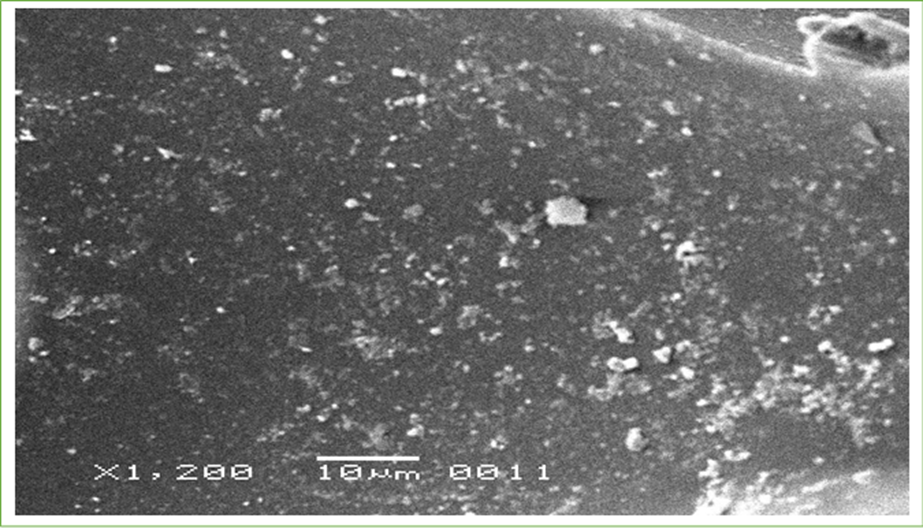 Image 1: Untreated surface of polyurethane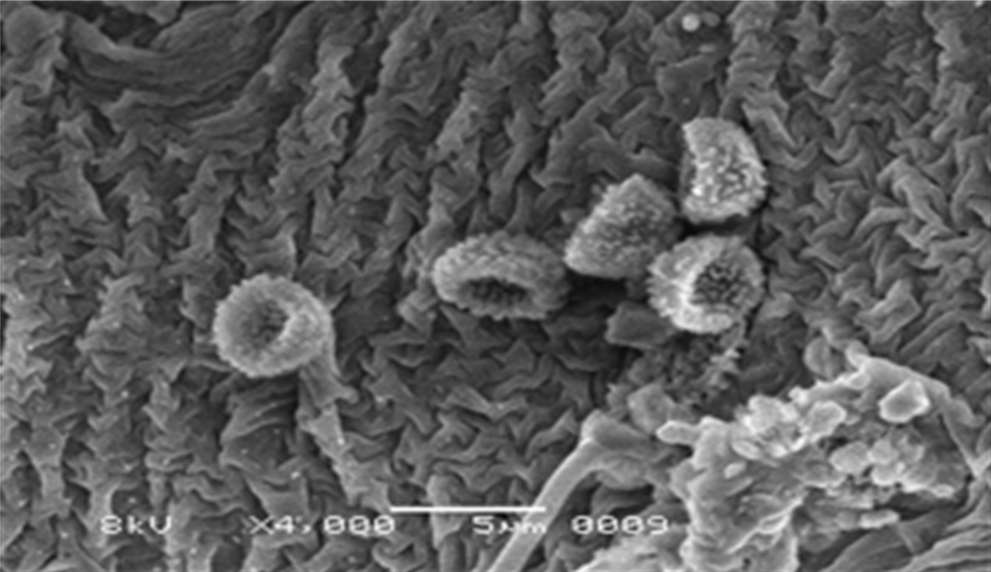 Image 2: Aspergillus flavus treated surface of polystyrene 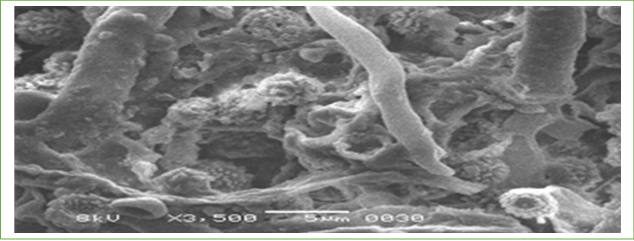 Image 3: Aspergillus flavus treated surface of polyurethane 